Шкафы индивидуального пользования (локеры) серии LS - предназначены для хранения одежды в производственных, спортивных и других помещениях, хоз.инвентаря, а также для организации камер хранения;- два способа сборки: зацепы и саморезы или при помощи заклепок (два вида крепежа в комплекте);- ключевой замок «Практик» (2000 комбинаций);- вентиляционные отверстия;- конструкция шкафов позволяет скреплять их между собой; - возможность установки дверей с односторонним открыванием и с распашным (по желанию заказчик изменяет направление открывания дверей)- цвет: серый полуматовый (RAL 7038), двери моделей LS-21, LS-21-60 и LS21-80 могут быть окрашены в голубой цвет (RAL 5015);- тип покрытия: порошковое; - поставляются в разобранном виде;- опции: комплектация замком с возможностью смены цилиндра, замком PL*** (вместо ключевого замка устанавливается бесключевой замок Euro-locks A129 с устройством под навесной замок), замок, работающий от монет или жетонов, для камер хранения или фитнес центров; полка под обувь, скамья-подставка под шкаф. Гарантия 1 год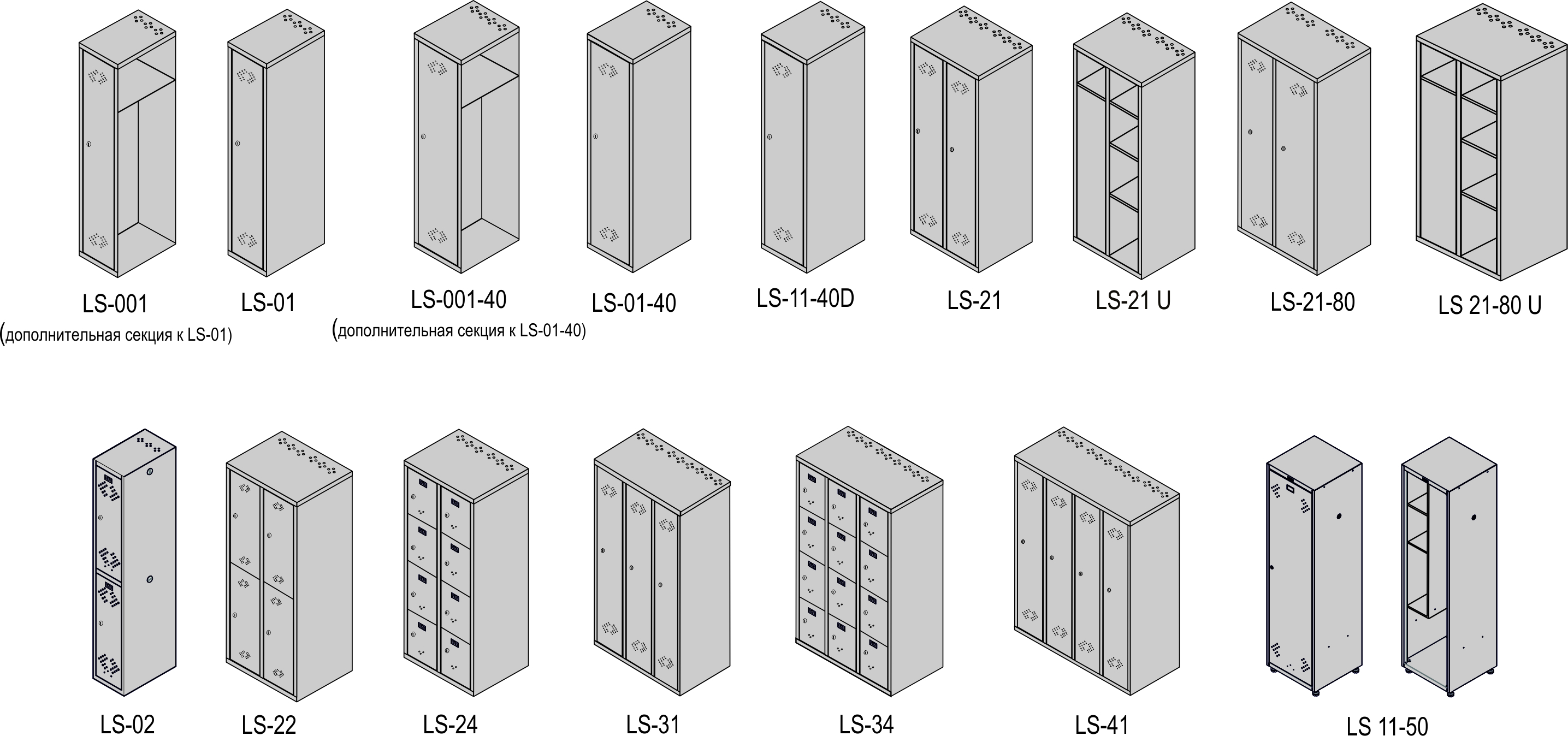 ***Устройство для запирания шкафа под навесной замок (Замок PL) производство Германия (EUROLOCK)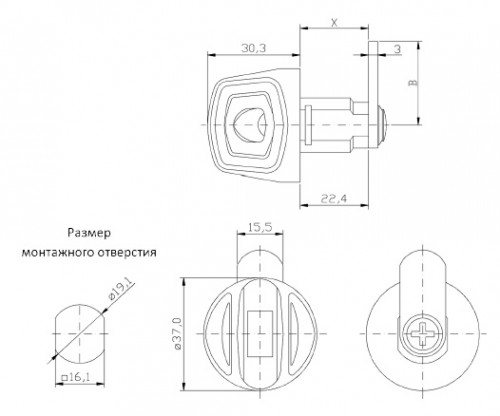 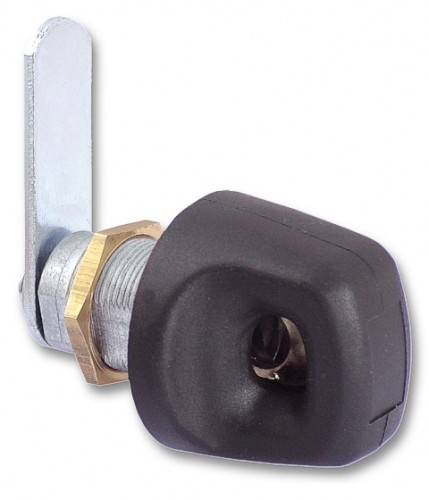 RAL5015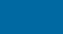 голубаяМодельРазмеры             внешние, ммРазмеры             внешние, ммРазмеры             внешние, ммРазмеры           ячейки, ммРазмеры           ячейки, ммРазмеры           ячейки, ммКлючевой замокКоличество секцийВес, кгКомплектацияЦена, руб.оптМодельвыс  ширглубвысширглубКлючевой замокКоличество секцийВес, кгКомплектацияЦена, руб.оптLS 0118303025001746300468+117Полка, перекладина, крючки113,00LS 01-4018304185001776416468+119Полка, перекладина, крючки139,00LS 11-40D18304185001746220/195468+122Вертикальная перегородка, полка, полка под обувь, перекладина, крючки159,00LS 2118305755001746300/274468+229Полки, перекладина, крючки 165,00
LS 21-8018308135001746417/393468+238Полки, перекладина, крючки 214,00LS 2218305755002х845300/274468+429перекладина, крючки204,50LS 41183011305001746300/274468+455Полки, перекладина, крючки360,60LS 11-50 1900**
(1830)5005001746468468+126Вертикальная перегородка, 3 полки, держатель для швабры, крючки, перекладина для плечиков190,00СумочницыСумочницыСумочницыСумочницыСумочницыСумочницыСумочницыСумочницыСумочницыСумочницыСумочницыСумочницыLS 241830575500400300/274468+833- 299,00LS 341830850500400300/274468+1244-417,00*- под заказ, партия от 120-150 шт.*- под заказ, партия от 120-150 шт.*- под заказ, партия от 120-150 шт.*- под заказ, партия от 120-150 шт.*- под заказ, партия от 120-150 шт.*- под заказ, партия от 120-150 шт.*- под заказ, партия от 120-150 шт.*- под заказ, партия от 120-150 шт.*- под заказ, партия от 120-150 шт.*- под заказ, партия от 120-150 шт.*- под заказ, партия от 120-150 шт.*- под заказ, партия от 120-150 шт.**- в комплект поставки входят четыре регулируемые опоры (высота-100 мм, диапазон регулировки: 95-125 мм)**- в комплект поставки входят четыре регулируемые опоры (высота-100 мм, диапазон регулировки: 95-125 мм)**- в комплект поставки входят четыре регулируемые опоры (высота-100 мм, диапазон регулировки: 95-125 мм)**- в комплект поставки входят четыре регулируемые опоры (высота-100 мм, диапазон регулировки: 95-125 мм)**- в комплект поставки входят четыре регулируемые опоры (высота-100 мм, диапазон регулировки: 95-125 мм)**- в комплект поставки входят четыре регулируемые опоры (высота-100 мм, диапазон регулировки: 95-125 мм)**- в комплект поставки входят четыре регулируемые опоры (высота-100 мм, диапазон регулировки: 95-125 мм)**- в комплект поставки входят четыре регулируемые опоры (высота-100 мм, диапазон регулировки: 95-125 мм)**- в комплект поставки входят четыре регулируемые опоры (высота-100 мм, диапазон регулировки: 95-125 мм)**- в комплект поставки входят четыре регулируемые опоры (высота-100 мм, диапазон регулировки: 95-125 мм)**- в комплект поставки входят четыре регулируемые опоры (высота-100 мм, диапазон регулировки: 95-125 мм)**- в комплект поставки входят четыре регулируемые опоры (высота-100 мм, диапазон регулировки: 95-125 мм)ОпцииОпцииОпцииОпцииОпцииОпцииОпцииОпцииОпцииОпцииОпцииОпцииПолки под обувь LS 01/ 
 LS-21 (2 шт.) / LS-21-80 (2 шт.) / 
LS-41 (4 шт.) Полки под обувь LS 01/ 
 LS-21 (2 шт.) / LS-21-80 (2 шт.) / 
LS-41 (4 шт.) Полки под обувь LS 01/ 
 LS-21 (2 шт.) / LS-21-80 (2 шт.) / 
LS-41 (4 шт.) Полки под обувь LS 01/ 
 LS-21 (2 шт.) / LS-21-80 (2 шт.) / 
LS-41 (4 шт.) Полки под обувь LS 01/ 
 LS-21 (2 шт.) / LS-21-80 (2 шт.) / 
LS-41 (4 шт.) Полки под обувь LS 01/ 
 LS-21 (2 шт.) / LS-21-80 (2 шт.) / 
LS-41 (4 шт.) Полки под обувь LS 01/ 
 LS-21 (2 шт.) / LS-21-80 (2 шт.) / 
LS-41 (4 шт.) Полки под обувь LS 01/ 
 LS-21 (2 шт.) / LS-21-80 (2 шт.) / 
LS-41 (4 шт.) Полки под обувь LS 01/ 
 LS-21 (2 шт.) / LS-21-80 (2 шт.) / 
LS-41 (4 шт.) Полки под обувь LS 01/ 
 LS-21 (2 шт.) / LS-21-80 (2 шт.) / 
LS-41 (4 шт.) Полки под обувь LS 01/ 
 LS-21 (2 шт.) / LS-21-80 (2 шт.) / 
LS-41 (4 шт.) 6,50/11,80/13,90/20,20Подставка LS-2 (к LS-21) / LS-2/80 (к LS-21-80)Подставка LS-2 (к LS-21) / LS-2/80 (к LS-21-80)Подставка LS-2 (к LS-21) / LS-2/80 (к LS-21-80)Подставка LS-2 (к LS-21) / LS-2/80 (к LS-21-80)Подставка LS-2 (к LS-21) / LS-2/80 (к LS-21-80)Подставка LS-2 (к LS-21) / LS-2/80 (к LS-21-80)Подставка LS-2 (к LS-21) / LS-2/80 (к LS-21-80)Подставка LS-2 (к LS-21) / LS-2/80 (к LS-21-80)Подставка LS-2 (к LS-21) / LS-2/80 (к LS-21-80)Подставка LS-2 (к LS-21) / LS-2/80 (к LS-21-80)Подставка LS-2 (к LS-21) / LS-2/80 (к LS-21-80)80,20/110,40Ножка для локера ч-100 мм (с болтом)Ножка для локера ч-100 мм (с болтом)Ножка для локера ч-100 мм (с болтом)Ножка для локера ч-100 мм (с болтом)Ножка для локера ч-100 мм (с болтом)Ножка для локера ч-100 мм (с болтом)Ножка для локера ч-100 мм (с болтом)Ножка для локера ч-100 мм (с болтом)Ножка для локера ч-100 мм (с болтом)Ножка для локера ч-100 мм (с болтом)Ножка для локера ч-100 мм (с болтом)2,80Окраска дверей LS-21, LS-21-60 и LS21-80Окраска дверей LS-21, LS-21-60 и LS21-80Окраска дверей LS-21, LS-21-60 и LS21-80Окраска дверей LS-21, LS-21-60 и LS21-80Окраска дверей LS-21, LS-21-60 и LS21-80Окраска дверей LS-21, LS-21-60 и LS21-80Окраска дверей LS-21, LS-21-60 и LS21-80Окраска дверей LS-21, LS-21-60 и LS21-80Окраска дверей LS-21, LS-21-60 и LS21-80Окраска дверей LS-21, LS-21-60 и LS21-80Окраска дверей LS-21, LS-21-60 и LS21-80+ 0Комплектация PL***Комплектация PL***Комплектация PL***Комплектация PL***Комплектация PL***Комплектация PL***Комплектация PL***Комплектация PL***Комплектация PL***Комплектация PL***Комплектация PL***+ 0Рекомендуемый диаметр ушка навесного замкаКол-во доступных комбинацийНаправление для открытия замка (оборот ключа)Максимальная толщина панели при фиксации гайкойНарез "X"Фиксация замкаОтделка замка (гальваническое покрытие)min 5 мм;
max 7,5мм-114,5 мм02гайка или стопорная шайбачерный - пластмасса